PRODUCT SPECIFICATION – SECTION 095 10 – ACOUSTICAL CEILING PANELS
Slatetm : [23¾” x 23¾”] [23¾” x 47¾”] x [5/8”] mineral fiber acoustical ceiling panels with High Ceiling Attenuation Class Rating (CAC 45) 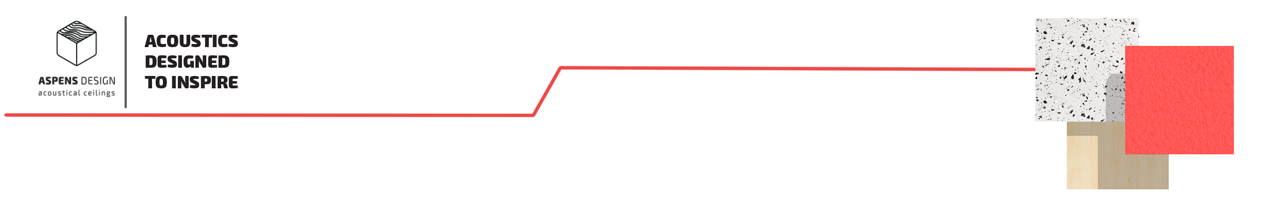 2.1 MANUFACTURERBluffview Development Group LLC: Aspens Design LegacyAddress: La Crosse, WI 54603 Phone Number: +1 (608) 518 6085 Website: www.interiorsystems.com Email: customercare@bluffviewgroup.com2.2 ACOUSTIC CEILING UNITSA. Acoustical Ceiling Panel (ACP) - [Type ACP-1]Name: Slate Mineral Fiber Acoustical Ceiling PanelsPhysical CharacteristicsPattern: Fine Stone Size: 23.75’’x 23.75’’  Thickness: 0.630’’  Edge: Square, Reveal, Narrow RevealFinished Surface: Lightly Textured lay-in panels Finished Surface Color: [White, Standard Flat (Manila, Beige Breeze, Haze, Platinum), Metallic, Custom Flat Latex Color #] Core Composition: Slate Embossed wet-felted mineral fiber Recycled Content: 31%Performance CriteriaNoise Reduction Coefficient (NRC): 0.15 Ceiling Attenuation Class (CAC): 42 Flame Spread Classification: Class A Non-combustible    Flame Spread 25 Smoked Developed 50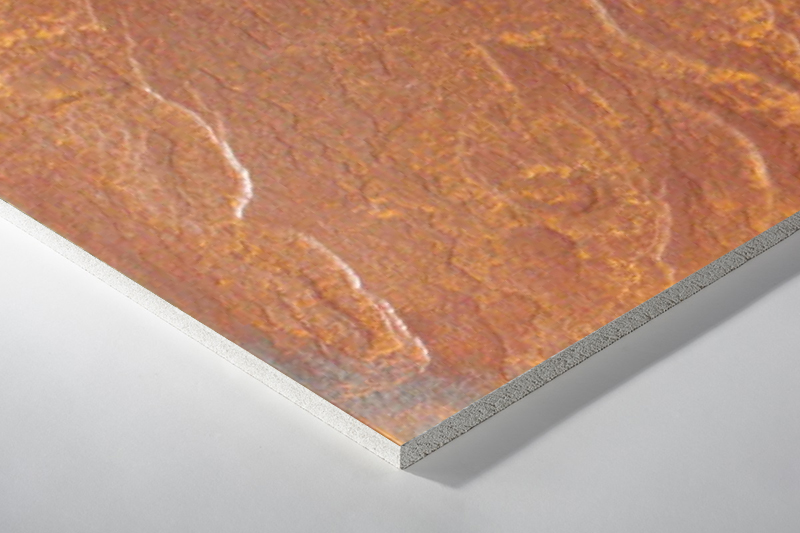 